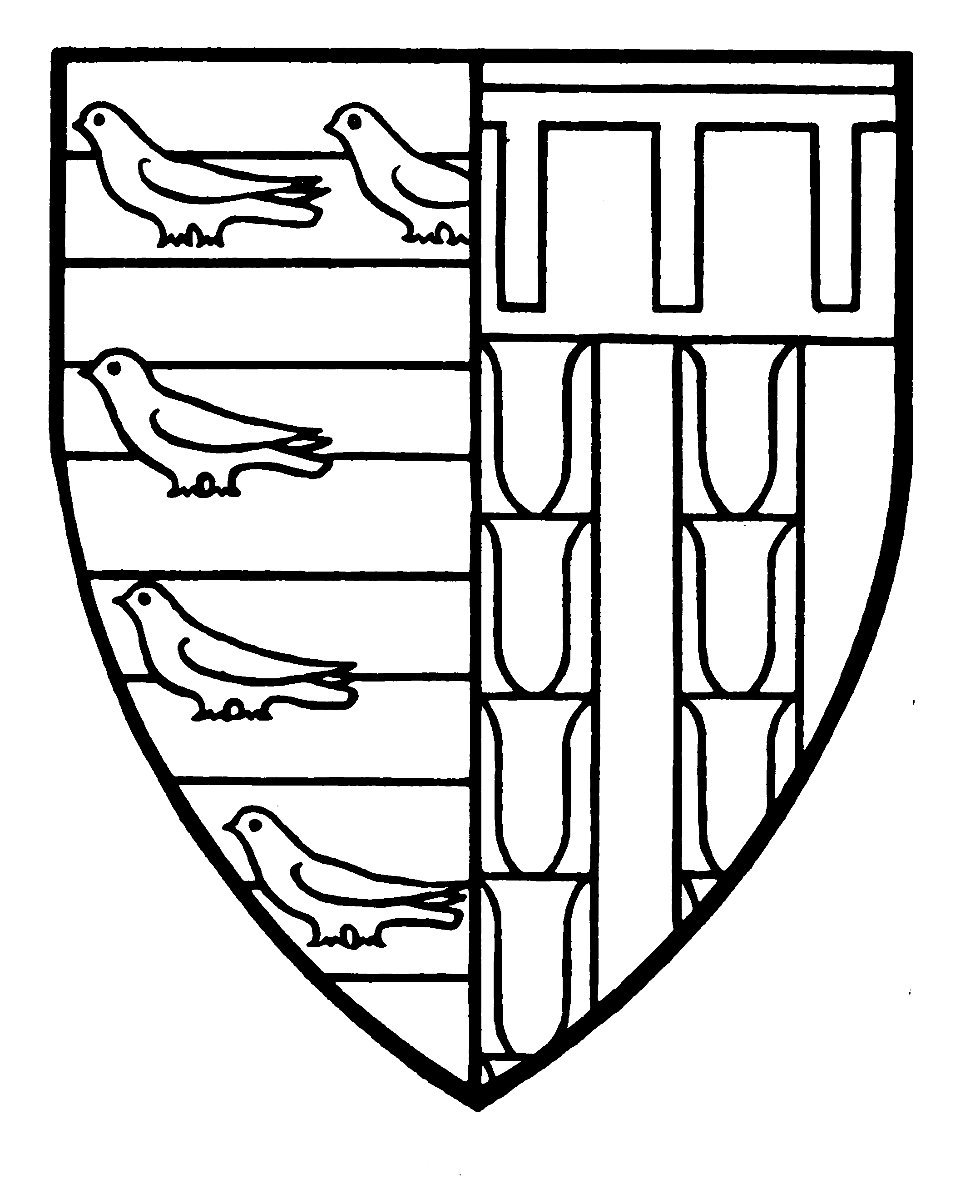   · Application for Hardship SupportGraduatePRIVATE AND CONFIDENTIALPlease answer all questions truthfully and accurately.  All information you provide on this form will be treated in strictest confidence.Please discuss with your Tutor any questions that you may have about how to complete this form. Once you have completed the form, please take it to your Tutor for him/her to review and forward it on to the College Registrar with a covering letter of support.Office use only:Name: Subject: Current Year: Research supervisor: Tutor: Degree: Start term: No. of terms completed: Anticipated submission date: Period for which hardship support is sought: YOUR CURRENT INCOME(Normally it is presumed that your University and College fees have been paid in full or you are now exempt from University and College fees.  College Hardship awards are not available to cover the costs of University and/or College fees.).Do you have access to loans in the country where you are ordinarily resident? If yes:Do you intend applying for a loan to help you through this period of hardship? YOUR FINANCIAL GUARANTEEPlease specify how you have been funded for your studies:Fees: Fully Funded – please give funding body:  Part funded – please give further details:  Self-funded – please specify:  Family contribution    Personal income    LoansMaintenance: Fully Funded – please give funding body:  Part funded – please give further details:  Self funded – please specify:  Family contribution    Personal income    LoansMaintenance amount:YOUR CURRENT EXPENDITUREFollowing University guidelines living costs have been divided into two categories:Composite living costs (this covers food, household bills, books and stationary, clothing, entertainment, leisure etc.).  This is considered to be £110/week.Variable expenditure – rent, certain course costs, local and other exceptional costsRent per week: £ Type of accommodation: If you live in private accommodation, does you rent include utilities (electricity/gas/water)? If not, what are your monthly utility costs? £ If you are in private accommodation, monthly broadband connection costs? £ Do you currently pay the KFC? Please ask your Research Supervisor to write to the College Registrar, Dr Coombs separately to support your application.Please give this form to your Tutor to sign below.TutorsPlease forward this form to the College Registrar with a covering letter / or separate email to support the application.  You should mention any special circumstances and details that should be taken into account in assessing the application.Please sign here once you have done this:Student account no.:DS0Grant awarded£Trust Fund:Date:Research Council Grant or other major award this academic year£p.a.Other sponsorship/scholarship/awards this academic yearPlease gives details (but do not include travel grants)£p.a.£p.a.£p.a.Net earnings, savings and private income this academic year£p.a.Assistance from family£p.a.Any other income (please specify source):£p.a.£p.a.TOTAL£p.a.Year 1:£Year 2:£Year 3:£When applying to Pembroke you gave a financial guarantee that you were able to cover the full cost of your course.  Please describe briefly what has changed so that this guarantee can no longer be fulfilled.Please state all other sources of funding to which you have applied for hardship support mentioned earlier and where known the outcome of the application or when you are likely to hear.Other exceptional costs.  Please give details and be prepared to show documentary evidence.Please briefly explain why you are in financial difficulty and why you believe your situation was unforeseeable and should merit financial support from the College.Please briefly explain why you are in financial difficulty and why you believe your situation was unforeseeable and should merit financial support from the College.Applicant’s signature: Date: Tutor’s signature Date: 